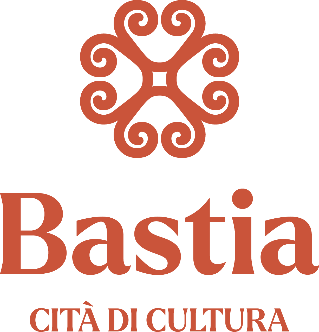 DOMAINE PUBLICAvis de publicité préalable à la délivrance d’une autorisationd’occupation du domaine public (En application de l’article L2122-1-4 du code général de la propriété des personnes publiques)Objet :Afin de se conformer à la règlementation issue de l’ordonnance du 19/04/2017 introduisant une obligation de mise en concurrence d’une autorisation d’occupation du domaine public pour l’exercice d’une activité économique, la Ville propose d’ouvrir à la concurrence les emplacements d’abonnés sur le marché alimentaire de la Ville.Conditions de mise à disposition :Le marché alimentaire a lieu tous les samedis et dimanches de 8h00 à 13h00.Les candidats s’engagent à régler la redevance d’occupation du domaine public selon le tarif en vigueur.Procédure :Les candidats souhaitant faire une demande en vue d’obtenir un emplacement d’abonné doivent renvoyer leur dossier complet par mail à l’adresse électronique suivante : domaine-public@bastia.corsica ou par courrier à l’adresse suivante : Mairie de BastiaService du Domaine PublicAvenue Pierre Giudicelli20410 Bastia CedexLe dossier est constitué des pièces suivantes : Formulaire de demande (à télécharger)Kbis Copie de la pièce d’identitéCopie de la carte grise du véhiculeAttestation d’assurance couvrant l’exercice de cette activitéCarte d’ambulantDate limite de réception des réponses : La date limite de réception des candidatures est fixée au lundi 20 novembre 2023 à 17h00.Mis en ligne le 19 octobre 2023